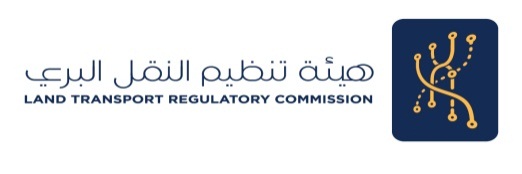 محضر فتح العروض المالية لعطاء رقم (2/2018) الخاص بإعداد الدراسات والتصاميم وإعداد وثائق عطاء التنفيذ لإنشاء محطة باصات المشارع محطة باصات المشارع/لواء الاغوار الشمالية بتاريخ 21/6/2016                اسم الشركةقيمة العرض الماليبالدينارمكتب التصميم البيئي للاستشارات الهندسية 21292,960شركة مكتب جمال الشخشير للاستشارات الهندسية شركة سبيل الهندسة8999شركة الائتلاف للاستشارات الهندسية20648